Wersja 2Narzędziownik dla przedmiotu: JĘZYK POLSKIEtap edukacyjny: szkoła podstawowa, klasy 4-8 Autorka: Agnieszka BilskaWstępNarzędziownik został przygotowany z myślą o nauczycielach szkół podstawowych poszukujących pomysłów na prowadzenie nowatorskich lekcji języka polskiego. Zebrane w materiale propozycje aplikacji i dobrych praktyk wspierają nowoczesną edukację polonistyczną, rozumianą także jako kształtowanie kompetencji kluczowych XXI wieku. Narzędziownik służy jako źródło inspiracji, pomysłów, gotowych narzędzi, z wykorzystaniem których można stworzyć i przeprowadzać prawie każdą lekcję kształcącą umiejętności wymagane podstawą programową z języka polskiego. To zbiór starannie wyselekcjonowanych portali, narzędzi, e-zasobów oraz przykładów dobrych praktyk nauczycielskich.Polecane portale, aplikacje, e-zasoby i dobre praktykie-materiały do języka polskiego na Zintegrowanej Platformie Edukacyjnej Kategoria: portal edukacyjny Link: https://zpe.gov.pl/ksztalcenie-ogolne/szkola-podstawowa/jezyk-polski?query=j%C4%99zyk+polskiZintegrowana Platforma Edukacyjna zawiera m.in. bezpłatnymi e‑podręczniki i zasoby edukacyjne do języka polskiego. Dostępne treści można wyszukiwać po hasłach tematycznych, poziomach edukacyjnych oraz klasach. Wszystkie materiały dostępne są na zasadach otwartej licencji Creative Commons. Poza podręcznikami w skład platformy wchodzi również edytor lekcji i ćwiczeń interaktywnych.Storybird Kategoria: aplikacja/narzędzieLink: https://storybird.com/Platforma do tworzenia książeczek obrazkowych i opowiadań ilustrowanych artystycznymi grafikami dostępnymi w edytorze, które stanowią inspirację do kreatywnego pisania opowiadań, komiksów, wierszy aż po dłuższe formy literackie. Przykładowy scenariusz lekcji z wykorzystaniem Storybird:https://bnd.ibe.edu.pl/files/upload/PRZYK%C5%81AD%20SCENARIUSZA%20LEKCJI%20WYKORZYSTUJ%C4%84CEGO%20STRON%C4%98%20STORYBIRD_9178.pdfWordart Kategoria: aplikacja/narzędzie Link: https://wordart.com/Serwis umożliwiający tworzenie atrakcyjnych graficznie chmur wyrazowych ze słów wpisanych 
z klawiatury lub zaimportowanych z pliku. Może służyć do podsumowania wiadomości z lekcji, zilustrowania burzy mózgów, wprowadzenia do nowego tematu. Pomysły na wykorzystanie aplikacji znajdziesz w artykule Marty Florkiewicz-Borkowskiej “Wyrazy ukryte w chmurach” - http://www.superbelfrzy.edu.pl/glowna/wyrazy-ukryte-w-chmurach/Wordwall Kategoria: aplikacja/narzędzieLink: https://wordwall.net/plPortal umożliwia tworzenie ćwiczeń interaktywnych do wyświetlania na tablicy interaktywnej 
lub ekranie. Mogą być również odtwarzane na dowolnym urządzeniu z dostępem do Internetu, 
takim jak komputer, tablet, telefon czy właśnie tablica interaktywna. Uczniowie mogą w nie grać sami lub pod opieką nauczyciela, zmieniając się w czasie zajęć.Do wyboru są różne formaty aktywności: teleturnieje, krzyżówki, wykreślanki i gry zręcznościowe, które da się przekonwertować na karty pracy do wydruku. Mogą być uzupełnieniem ćwiczeń interaktywnych lub stanowić samodzielne ćwiczenia.Przykładowe ćwiczenie: https://wordwall.net/pl/resource/318906/pan-tadeusz-ksi%C4%99ga-2KahootKategoria: aplikacja/narzędzie Link: https://kahoot.com/Kahoot - strona i aplikacja, w której użytkownicy mogą tworzyć własne quizy wielokrotnego wyboru lub z pytaniami w rodzaju prawda/fałsz przeznaczone do wykorzystania przez innych użytkowników. Gra w formie quizu przebiega w klasie, gdy na ekranie lub tablicy interaktywnej wyświetlają się pytania tekstowe, obrazkowe lub z elementami wideo, a uczestnicy na swoich smartfonach dołączają do quizu 
i wybierają poprawne odpowiedzi, spośród tych, które wyświetlają się na ekranach, przy okazji rywalizując na czas.W trybie “challenge” istnieje możliwość udostępnienia uczniom quizu do rozwiązania poza klasą, 
na przykład jako zadanie domowe.Przykładowy quiz: “Części mowy” https://create.kahoot.it/share/czesci-mowy/6aa1aaa7-13a4-4e1f-bfe3-f3eb52fb9a21NinatekaKategoria: rekomendowany e-zasób Link: https://ninateka.pl/Platforma internetowa, na której udostępniane są zasoby Narodowego Instytutu Audiowizualnego - ponad sześć tysięcy filmów, spektakli, koncertów, słuchowisk i programów publicystycznych, dostępnych legalnie i bezpłatnie.Dla uczniów i nauczycieli istnieje możliwość założenia konta w Ninatece Edu, dzięki któremu można bezpłatnie korzystać z materiałów audiowizualnych o charakterze edukacyjnym, dostępnych w serwisie. Dodatkowo nauczyciele zyskują również dostęp do scenariuszy lekcji, które ułatwiają prowadzenie zajęć z wykorzystaniem zasobów Ninateki.Wolne LekturyKategoria: rekomendowany e-zasób  Link: https://wolnelektury.pl/Wolne Lektury to biblioteka cyfrowa tworzona przez Fundację Nowoczesna Polska, z kolekcją 4400 utworów literackich - tekstów i audiobooków - lektur szkolnych i klasyki literatury polskiej 
i zagranicznej. Utwory należą do domeny publicznej lub są dostępne na wolnych licencjach, dlatego można je wykorzystać za darmo, kopiować i drukować. Książki można czytać bezpośrednio ze strony www lub pobrać - są dostępne w formatach PDF, TXT, oraz w wygodnych dla czytników ebooków formatach EPUB i MOBI. Wolne Lektury zachęcają także do remiksowania utworów, oferując narzędzie o nazwie “Leśmianator” - użytkownik wybiera utwory do remiksu, a specjalnie napisany program tworzy “wierszmiks”, więcej tu: https://wolnelektury.pl/lesmianator/ Polski w rysunkachKategoria: dobra praktyka Link: https://polskiwrysunkach.blogspot.com/Fanpage na Facebooku: https://www.facebook.com/polskiwrysunkach/Blog autorski nauczycielki języka polskiego Mai Mark oraz jej fanpage na Facebooku, na których znajdziemy kreatywne pomysły na artystyczne elementy lekcji języka polskiego- notatki graficzne (sketchnotki) i karty pracy do pobrania w formacie pdf. Co ciekawe, autorka sama rysuje dla uczniów “wklejki” do zeszytów. Zakręcony belferKategoria: dobra praktyka Link: http://zakreconybelfer.blogspot.com/Blog autorski nauczycielki języka polskiego Joanny Krzemińskiej, na którym dzieli się relacjami z lekcji przeprowadzonych w innowacyjny, kreatywny sposób, często z wykorzystaniem TIK. Polecamy również publikacje autorki na platformie Issuu: https://issuu.com/zakreconybelfer:propozycja zabaw w kodowanie bez użycia komputera pt. “Kodowanie na humanie” https://issuu.com/zakreconybelfer/docs/kodowanie_na_humanie wykorzystanie kostek do gry na języku polskim pt. “Turlane lekcje” https://issuu.com/zakreconybelfer/docs/turlane_lekcje_ce64a579a56d47 Scenariusz lekcji - Lekcja powtórzeniowa, wprowadzenie do projektu prezentacji “Charakterystyka Małego Księcia”Kategoria: scenariusz lekcjiLink: https://marzanka.pl/2019/04/04/695/Materiał pochodzi z bloga Marzanny Wiśniewskiej i zawiera instrukcje dla uczniów pomocne 
w realizacji projektu, który polega na zespołowym stworzeniu prezentacji z wykorzystaniem cytatów 
z “Małego Księcia”. Projekt zakłada, że uczniowie będą pracowali w domu nad tą samą prezentacją, 
z wykorzystaniem możliwości pracy zdalnej i w chmurze. Autorka zgromadziła na blogu niezbędne 
do wykonania zadania ćwiczenia powtórzeniowe: w formie gier interaktywnych, materiałów multimedialnych, linków do zasobów online. Zamieściła kryteria sukcesu oraz poradniki, jak korzystać 
z narzędzi TIK niezbędnych do wykonania zadania.   Scenariusz lekcji - Pisownia wyrazów z „h” i „ch” Kategoria: scenariusz lekcjiPowtórzenie i utrwalenie wiadomości, klasa 5, II etap edukacyjny. Na lekcji języka polskiego uczniowie powtarzają zasady pisowni wyrazów z „h” i „ch”, uzupełniając m.in. na stronie internetowej dyktando 
z lukami https://www.ortograf.pl/dyktandaŹródło: “Technologie informacyjno-komunikacyjne na lekcjach. Przykładowe konspekty i polecane praktyki”, Małgorzata Ostrowska, Danuta Sterna, “TIK w nauczaniu języka polskiego”, https://ceo.org.pl/publikacje/rozwoj-szkoly-i-doskonalenie/technologie-informacyjno-komunikacyjne-na-lekcjach, str. 195PodsumowanieRekomendowane e-zasoby i praktyki są wysoko cenione w środowisku nauczycieli praktyków, 
którzy na co dzień stosują nowoczesne metody w prowadzeniu zajęć z języka polskiego. 
Zasoby zaprezentowane w narzędziowniku są dostępne bez opłat, umożliwiają dostosowanie 
do indywidualnych potrzeb i możliwości uczniów, w tym uczniów o specjalnych potrzebach edukacyjnych. Są to treści innowacyjne, wykorzystujące nowoczesne metody aktywizujące i angażujące uczniów, zawierające elementy korelacji międzyprzedmiotowych.Proponowane zestawienie zostało przetestowane przez nauczycieli praktyków, w tym przez członków opiniotwórczej grupy Superbelfrzy RP. Proponowane narzędzia TIK mogą stanowić uzupełnienie nowoczesnego nauczyciela, a ich „elastyczny” charakter pozwala nauczycielowi/nauczycielce 
na budowanie własnego, indywidualnego narzędziownika. 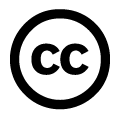 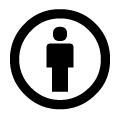 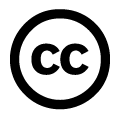 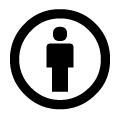 